Проект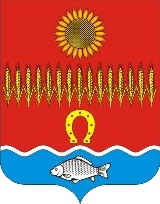 АДМИНИСТРАЦИЯ СОВЕТИНСКОГО СЕЛЬСКОГО ПОСЕЛЕНИЯНеклиновского района Ростовской областиПОСТАНОВЛЕНИЕсл. Советка   _________ 2023 года	                  		          	   	                                         № __О внесении изменений в постановление Администрации Советинского сельского поселения «Об утверждении муниципальной программы Советинского сельского поселения «Обеспечение качественными коммунальными услугами населения и повышение уровня благоустройства территории Советинского сельского поселения»В соответствии с постановлениями Администрации Советинского сельского поселения от 15.10.2018 г. № 114 «Об утверждении Порядка разработки, реализации и оценки эффективности муниципальных программ Советинского сельского поселения», в целях приведения муниципальной программы «Обеспечение качественными коммунальными услугами населения и повышение уровня благоустройства территории Советинского сельского поселения» в соответствие с решением Собрания депутатов Советинского сельского поселения от 20.06.2023 г. № 75 «О внесении изменений в решение Собрания депутатов Советинского сельского поселения «О бюджете Советинского сельского поселения Неклиновского района на 2023 год и на плановый период 2024 и 2025 годов», Администрация Советинского сельского поселения постановляет:1. Внести в Постановление Администрации Советинского сельского поселения от 30.11.2018 № 134 «Об утверждении муниципальной программы Советинского сельского поселения «Обеспечение качественными коммунальными услугами населения и повышение уровня благоустройства территории Советинского сельского поселения» (далее – Муниципальная программа) следующие изменения:1.1. В паспорте Муниципальной программы раздел «Ресурсное обеспечение муниципальной программы Советинского сельского поселения» изложить в следующей редакции: 1.2. В паспорте подпрограммы 1 «Создание условий для обеспечения качественными коммунальными услугами населения» раздел «Ресурсное обеспечение подпрограммы» изложить в следующей редакции: 1.3 В паспорте подпрограммы 2 «Развитие благоустройства территории Советинского сельского поселения» раздел «Ресурсное обеспечение подпрограммы» изложить в следующей редакции: 1.4. Приложения 3, 4 к Муниципальной программе изложить в редакции приложений 1, 2 к настоящему постановлению.2. Настоящее постановление вступает в силу с момента подписания.3. Контроль за выполнением постановления оставляю за собой.Глава Администрации Советинского сельского поселения                                                                              З.Д. ДаливаловПостановление вносит сектор экономики и финансовАдминистрации Советинского сельского поселенияРАСХОДЫ  бюджета Советинского сельского поселения на реализацию муниципальной программы «Обеспечение качественными коммунальными услугами населения и повышение уровня благоустройства территории Советинского сельского поселения»РАСХОДЫна реализацию муниципальной программы Советинского сельского поселения «Обеспечение качественными коммунальными услугами населения и повышение уровня благоустройства территории Советинского сельского поселения»«Ресурсное обеспечение муниципальной программы Советинского сельского поселенияобъем бюджетных ассигнований на реализацию программы составляет 36 019,4 тыс. рублей, в том числе по годам: «Ресурсное обеспечение подпрограммыобъем бюджетных ассигнований на реализацию программы составляет 3 100,4 тыс. рублей, в том числе по годам: «Ресурсное обеспечение подпрограммыобъем бюджетных ассигнований на реализацию программы составляет 32 919,0 тыс. рублей, в том числе по годам: Приложение 1 к постановлениюАдминистрации Советинского сельского поселения от _______ 2023 № ___«Приложение 3 к муниципальнойпрограмме Советинского сельского поселения «Обеспечение качественными коммунальными услугами населения и повышение уровня благоустройства территории Советинского сельского поселения»Номер и наименование 
подпрограммы, основного мероприятия подпрограммыОтветственныйисполнитель,соисполнители, участникиКод бюджетной   
классификации расходовКод бюджетной   
классификации расходовКод бюджетной   
классификации расходовКод бюджетной   
классификации расходовОбъем расходов всего (тыс. рублей)в том числе по годам реализации муниципальной программыв том числе по годам реализации муниципальной программыв том числе по годам реализации муниципальной программыв том числе по годам реализации муниципальной программыв том числе по годам реализации муниципальной программыв том числе по годам реализации муниципальной программыв том числе по годам реализации муниципальной программыв том числе по годам реализации муниципальной программыв том числе по годам реализации муниципальной программыв том числе по годам реализации муниципальной программыв том числе по годам реализации муниципальной программыв том числе по годам реализации муниципальной программыНомер и наименование 
подпрограммы, основного мероприятия подпрограммыОтветственныйисполнитель,соисполнители, участникиГРБСРзПрЦСРВР20192020202120222023202420252026202720282029203012345678910111213141516171819Муниципальная программа «Обеспечение качественными коммунальными услугами населения и повышение уровня благоустройства территории Советинского сельского поселения»Всего, в том числе:ХХХХ36 019,45 189,24 674,54 146,27 559,43 438,82 691,22 693,11 125,41 125,41 125,41 125,41 125,4Муниципальная программа «Обеспечение качественными коммунальными услугами населения и повышение уровня благоустройства территории Советинского сельского поселения»Администрация Советинского сельского поселения951ХХХ36 019,45 189,24 674,54 146,27 559,43 438,82 691,22 693,11 125,41 125,41 125,41 125,41 125,4Подпрограмма 1 «Создание условий для обеспечения качественными коммунальными услугами населения»Администрация Советинского сельского поселения951050202100000003 100,4238,0304,7635,0180,2786,8212,6212,6106,1106,1106,1106,1106,1Основное мероприятие 1.1. Реализация направления расходов в рамках подпрограммы «Создание условий для обеспечения качественными коммунальными услугами населения»Администрация Советинского сельского поселения951050202100 99990244-238,0304,7635,0180,2786,8212,6212,6106,1106,1106,1106,1106,1Подпрограмма 2 «Развитие благоустройства территории Советинского сельского поселения»Администрация Советинского сельского поселения9510503022000000032 919,04 951,24 369,83 511,27 379,22 652,02 478,62 480,51 019,31 019,31 019,31 019,31 019,3Основное   мероприятие   2.1 Обеспечение уличного освещенияАдминистрация Советинского сельского поселения951050302200 99990244-2 184,92 380,12 454,32 125,52 275,12 204,02 214,7964,3964,3964,3964,3964,3Основное мероприятие 2.2 Озеленение территории поселенияАдминистрация Советинского сельского поселения951050302200 99990244-223,3103,283,2114,444,650,050,015,015,015,015,015,0Основное мероприятие 2.3. Развитие и содержание мест захороненияАдминистрация Советинского сельского поселения951050302200 99990243-357,01405,0128,00,00,00,00,00,00,00,00,00,0Основное мероприятие 2.3. Развитие и содержание мест захороненияАдминистрация Советинского сельского поселения95105030220099990244-210,685,540,9248,878,275,075,05,05,05,05,05,0Основное мероприятие 2.4. Организация мероприятий по наведению порядка и вывозу ТКОАдминистрация Советинского сельского поселения951050302200 99990244-2118,7484,5869,21358,184,150,050,045,045,045,045,045,0Основное мероприятие 2.5. Благоустройство площади в сл. СоветкаАдминистрация Советинского сельского поселения951050302200 99990244-1 512,4102,3673,94 731,20,00,00,00,00,00,00,00,0Основное мероприятие 2.6. Организация прочих мероприятий по благоустройству территории сельского поселенияАдминистрация Советинского сельского поселения951050302200 99990244-128,4262,561,289,3170,099,690,80,00,00,00,00,0Приложение 2 к постановлениюАдминистрации Советинского сельского поселения от _______ 2023 № ___«Приложение 4 к муниципальнойпрограмме Советинского сельского поселения «Обеспечение качественными коммунальными услугами населения и повышение уровня благоустройства территории Советинского сельского поселения»Наименование муниципальной программы, номер и наименование подпрограммыИсточники финансированияОбъем расходов, всего (тыс. рублей)в том числе по годам реализации муниципальной программыв том числе по годам реализации муниципальной программыв том числе по годам реализации муниципальной программыв том числе по годам реализации муниципальной программыв том числе по годам реализации муниципальной программыв том числе по годам реализации муниципальной программыв том числе по годам реализации муниципальной программыв том числе по годам реализации муниципальной программыв том числе по годам реализации муниципальной программыв том числе по годам реализации муниципальной программыв том числе по годам реализации муниципальной программыв том числе по годам реализации муниципальной программыНаименование муниципальной программы, номер и наименование подпрограммыИсточники финансированияОбъем расходов, всего (тыс. рублей)201920202021202220232024202520262027202820292030Муниципальная программа «Обеспечение качественными коммунальными услугами населения и повышение уровня благоустройства территории Советинского сельского поселения»всего36 019,45 189,24 674,54 146,27 559,43 438,82 691,22 693,11 125,41 125,41 125,41 125,41 125,4Муниципальная программа «Обеспечение качественными коммунальными услугами населения и повышение уровня благоустройства территории Советинского сельского поселения»бюджет поселения34 019,45 189,24 674,54 146,25 559,43 438,82 691,22 693,11 125,41 125,41 125,41 125,41 125,4Муниципальная программа «Обеспечение качественными коммунальными услугами населения и повышение уровня благоустройства территории Советинского сельского поселения»безвозмездные поступления, в том числе:2 000,00,00,00,02 000,00,00,00,00,00,00,00,00,0Муниципальная программа «Обеспечение качественными коммунальными услугами населения и повышение уровня благоустройства территории Советинского сельского поселения»областной бюджет2 000,00,00,00,02 000,00,00,00,00,00,00,00,00,0Муниципальная программа «Обеспечение качественными коммунальными услугами населения и повышение уровня благоустройства территории Советинского сельского поселения»федеральный бюджет0,00,00,00,00,00,00,00,00,00,00,00,00,0Муниципальная программа «Обеспечение качественными коммунальными услугами населения и повышение уровня благоустройства территории Советинского сельского поселения»внебюджетные источники0,00,00,00,00,00,00,00,00,00,00,00,00,0Подпрограмма 1. «Создание условий для обеспечения качественными коммунальными услугами населения» всего3 100,4238,0304,7635,0180,2786,8212,6212,6106,1106,1106,1106,1106,1Подпрограмма 1. «Создание условий для обеспечения качественными коммунальными услугами населения» бюджет поселения3 100,4238,0304,7635,0180,2786,8212,6212,6106,1106,1106,1106,1106,1Подпрограмма 1. «Создание условий для обеспечения качественными коммунальными услугами населения» безвозмездные поступления, в том числе:0,00,00,00,00,00,00,00,00,00,00,00,00,0Подпрограмма 1. «Создание условий для обеспечения качественными коммунальными услугами населения» областной бюджет0,00,00,00,00,00,00,00,00,00,00,00,00,0Подпрограмма 1. «Создание условий для обеспечения качественными коммунальными услугами населения» федеральный бюджет0,00,00,00,00,00,00,00,00,00,00,00,00,0Подпрограмма 1. «Создание условий для обеспечения качественными коммунальными услугами населения» внебюджетные источники0,00,00,00,00,00,00,00,00,00,00,00,00,0Подпрограмма 2. «Развитие благоустройства территории Советинского сельского поселения» всего32 919,04 951,24 369,83 511,27 379,22 652,02 478,62 480,51 019,31 019,31 019,31 019,31 019,3Подпрограмма 2. «Развитие благоустройства территории Советинского сельского поселения» бюджет поселения30 919,04 951,24 369,83 511,25 379,22 652,02 478,62 480,51 019,31 019,31 019,31 019,31 019,3Подпрограмма 2. «Развитие благоустройства территории Советинского сельского поселения» безвозмездные поступления, в том числе:2 000,00,00,00,02 000,00,00,00,00,00,00,00,00,0Подпрограмма 2. «Развитие благоустройства территории Советинского сельского поселения» областной бюджет2 000,00,00,00,02 000,00,00,00,00,00,00,00,00,0Подпрограмма 2. «Развитие благоустройства территории Советинского сельского поселения» федеральный бюджет0,00,00,00,00,00,00,00,00,00,00,00,00,0Подпрограмма 2. «Развитие благоустройства территории Советинского сельского поселения» внебюджетные источники0,00,00,00,00,00,00,00,00,00,00,00,00,0»